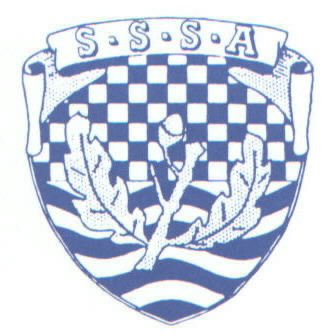 SURREY SCHOOLS’ SWIMMING ASSOCIATION			          INVOICE     									Date:Bacs Details*:Bank: HSBCName of Account: Surrey Schools' Swimming Association (or SSSA)Bank Account No:   11563645Bank Sort Code: 40-19-22*Please use the code SI 24   when making a payment (Secondary Individuals 2024)DescriptionAmount             ___________      @ £6       per swimmer Total